02 MNOŽICE02B Presek, unija, razlika, komplement množicNAVODILA ZA DELOPri učenju uporabljaj učbenik Vega 1, i-učbenik za matematiko v 1. letniku gimnazije. Do učbenika dostopaš na povezavi https://eucbeniki.sio.si/vega1/index.html.Preberi besedilo, odgovori na vprašanja in reši naloge na straneh 299-304. Povzetek zapiši v zvezek.S pomočjo povzetka na strani 305 dopolni svoj povzetek v zvezku.Reši naloge na straneh 306-308.Naloge 1, 2, 3 (za oceno 2)Naloge 4, 5, 6, 7, 8, 9, 10, 11, 12, 13, 19 (za oceni 3 ali 4)Naloge 14, 15, 16, 17, 18 (za oceno 5)Preberi besedilo, odgovori na vprašanja in reši naloge na straneh 309-313. Povzetek zapiši v zvezek.S pomočjo povzetka na strani 314 dopolni svoj povzetek v zvezku.Reši naloge na straneh 315-316.Nalogi 1, 2 (za oceno 2)Naloge 3, 4, 5, 6 (za oceni 3 ali 4)Naloge 7, 8, 9, 10 (za oceno 5)SAMOVREDNOTENJEVir nalog: Vega 1, i-učbenik za matematiko v 1. letniku gimnazij02 MNOŽICE02B Presek, unija, razlika, komplement množicNa osnovi ugotovitev pri samovrednotenju dopolni spodnjo tabelo.Izdelaj načrt: kdaj, kje in kako boš usvojil vsebine, ki jih še ne obvladaš.Računam z množicami.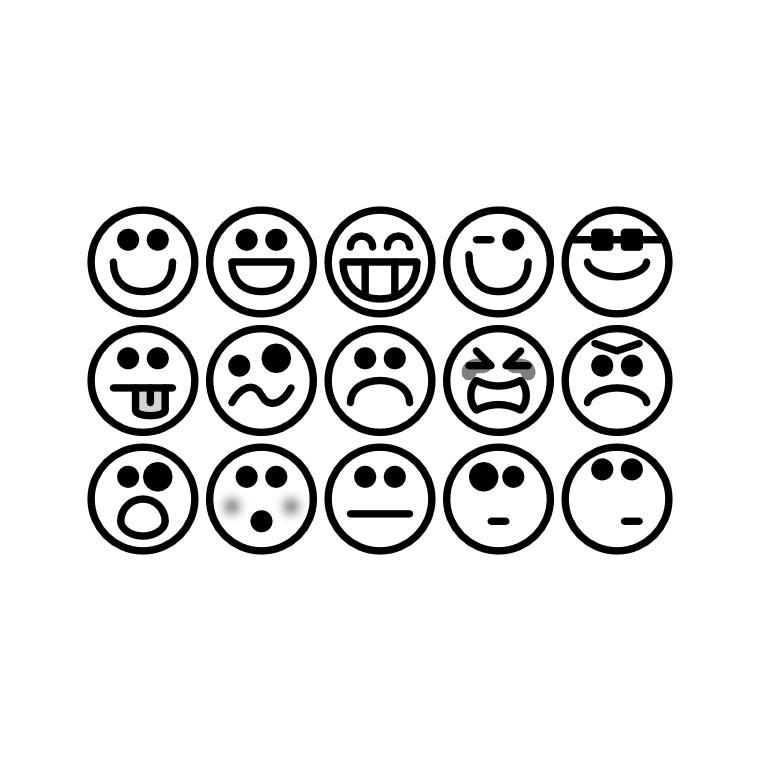 Primeri nalog:Dani sta množici  in . Zapiši  in .Na sliki so množice ,  in  ter univerzalna množica . Zapiši: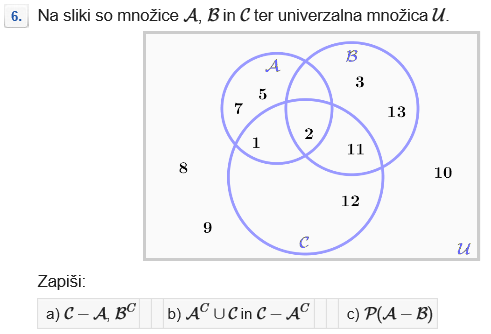 a)   in b)  in c) Dane so množice:ter univerzalna množica . Zapiši:a) , , b) c) Primeri nalog:Dani sta množici  in . Zapiši  in .Na sliki so množice ,  in  ter univerzalna množica . Zapiši:a)   in b)  in c) Dane so množice:ter univerzalna množica . Zapiši:a) , , b) c) Primeri nalog:Dani sta množici  in . Zapiši  in .Na sliki so množice ,  in  ter univerzalna množica . Zapiši:a)   in b)  in c) Dane so množice:ter univerzalna množica . Zapiši:a) , , b) c) Primeri nalog:Dani sta množici  in . Zapiši  in .Na sliki so množice ,  in  ter univerzalna množica . Zapiši:a)   in b)  in c) Dane so množice:ter univerzalna množica . Zapiši:a) , , b) c) Uporabljam formulo za moč unije dveh ali treh množic. Primeri nalog:Ugotovi moč unije. Razloži, kako si prišel do rešitve.Na koncertu je  glasbenikov. Od tega jih  igra klavir in  violino, nobenega izmed teh dveh instrumentov pa le ena oseba na koncertu. Koliko oseb na koncertu igra klavir in violino?Na ekskurzijo je odšlo  dijakov. Od tega jih je  pozabilo glavnik,  brisačo in  copate. Copate in glavnik je pozabilo  dijakov, copate in brisačo , glavnik in brisačo  dijakov. Copate, glavnik in brisačo je pozabilo  dijakov. Koliko dijakov:a) ni pozabilo ne glavnika, ne copat in ne brisače,b) je pozabilo glavnik ali brisačo, ne pa copat,c) je pozabilo glavnik in copate, ne pa brisače?Primeri nalog:Ugotovi moč unije. Razloži, kako si prišel do rešitve.Na koncertu je  glasbenikov. Od tega jih  igra klavir in  violino, nobenega izmed teh dveh instrumentov pa le ena oseba na koncertu. Koliko oseb na koncertu igra klavir in violino?Na ekskurzijo je odšlo  dijakov. Od tega jih je  pozabilo glavnik,  brisačo in  copate. Copate in glavnik je pozabilo  dijakov, copate in brisačo , glavnik in brisačo  dijakov. Copate, glavnik in brisačo je pozabilo  dijakov. Koliko dijakov:a) ni pozabilo ne glavnika, ne copat in ne brisače,b) je pozabilo glavnik ali brisačo, ne pa copat,c) je pozabilo glavnik in copate, ne pa brisače?Primeri nalog:Ugotovi moč unije. Razloži, kako si prišel do rešitve.Na koncertu je  glasbenikov. Od tega jih  igra klavir in  violino, nobenega izmed teh dveh instrumentov pa le ena oseba na koncertu. Koliko oseb na koncertu igra klavir in violino?Na ekskurzijo je odšlo  dijakov. Od tega jih je  pozabilo glavnik,  brisačo in  copate. Copate in glavnik je pozabilo  dijakov, copate in brisačo , glavnik in brisačo  dijakov. Copate, glavnik in brisačo je pozabilo  dijakov. Koliko dijakov:a) ni pozabilo ne glavnika, ne copat in ne brisače,b) je pozabilo glavnik ali brisačo, ne pa copat,c) je pozabilo glavnik in copate, ne pa brisače?Primeri nalog:Ugotovi moč unije. Razloži, kako si prišel do rešitve.Na koncertu je  glasbenikov. Od tega jih  igra klavir in  violino, nobenega izmed teh dveh instrumentov pa le ena oseba na koncertu. Koliko oseb na koncertu igra klavir in violino?Na ekskurzijo je odšlo  dijakov. Od tega jih je  pozabilo glavnik,  brisačo in  copate. Copate in glavnik je pozabilo  dijakov, copate in brisačo , glavnik in brisačo  dijakov. Copate, glavnik in brisačo je pozabilo  dijakov. Koliko dijakov:a) ni pozabilo ne glavnika, ne copat in ne brisače,b) je pozabilo glavnik ali brisačo, ne pa copat,c) je pozabilo glavnik in copate, ne pa brisače?DOBRO ZNAM …TEŽAVE IMAM …KDAJ? KJE?KAKO?